Резюме учителя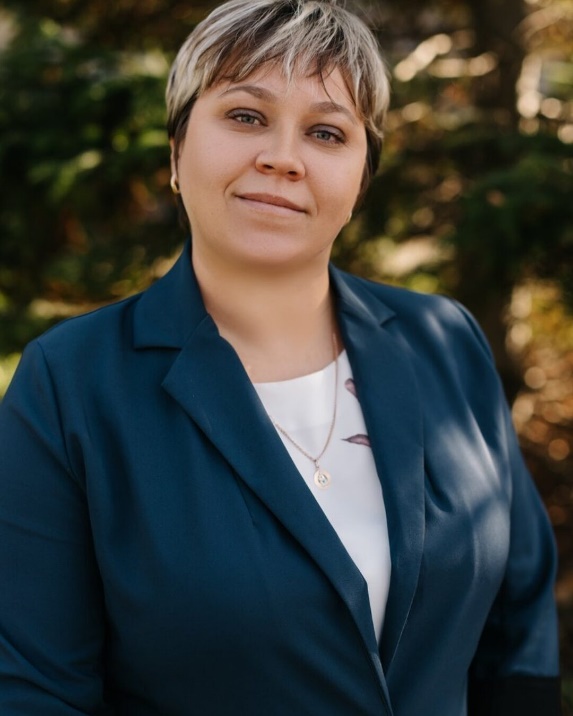                                                                          ФИО: Кулагина Светлана Геннадиевна                                                                              Год рождения: 18 февраля 1989г.                                                                              Образование: среднее специальное                                                                              Специальность: учитель начальных                                                                                классов с дополнительной подготовкой в                                                                              области русского языка и литературы                                                                              Трудовой стаж: 13 лет и 7 месяцев                                                                              Педагогический стаж: 13 лет и 7 месяцев                                                                              Место работы: Муниципальное                                                                               казенное общеобразовательное                                                                               учреждение «Средняя                                                                               общеобразовательная школа №31»                                                                               п. Восток, Красноармейский                                                                                район, Приморский край. Обязанности: Преподаю 7 предметов: математику, русский язык, литературное чтение, окружающий мир, технологию, ИЗО, музыку, все эти предметы разные, но каждый по своему интересный.       Постоянно занимаюсь самообразованием, повышаю профессиональное мастерство, используя для этого все формы сотрудничества с педагогической общественностью. Много времени отвожу воспитательной работе с детьми, так как являюсь классным руководителем 3 В класса. Моя цель как классного руководителя – создать благоприятную атмосферу для успешного обучения и воспитания в условиях классного коллектива, чтобы ребята чувствовали себя комфортно, уверенно, чтобы они находили в классе поддержку и взаимопонимание.Я учу детей, а они учат меня…искренности, открытости, непосредственности.Достижения: В этом году мы с классом участвовали в олимпиадах различного уровня, принимали участие в поселковом конкурсе творческих работ «Зимний калейдоскоп – Русская Зима». Принимаем участие в многочисленных патриотических, благотворительных акциях, творческих конкурсах, школьных и поселковых концертах. Подготовили спектакль к 9 мая «Дети войны».      К личным достижениям отношу участие в краевом конкурсе видеороликов «Моя педагогическая находка». Два года подряд заняла призовые места в этом конкурсе. Принимаю участие в школьных и районных семинарах, делюсь своим педагогическим опытом с коллегами. Провожу открытые уроки и внеклассные мероприятия.Профессиональные навыки: Имею профессиональную переподготовку «Педагог по обучению лиц с ограниченными возможностями здоровья» •	Опыт индивидуальной работы с детьми в возрасте от 7-11 лет.•	Владение ФГОС начальной школы•	Навыки проведения внеклассных мероприятий численностью до 25 человек: классные часы, викторины, конкурсные программы, игровые и спортивные мероприятия.•	Умение вести консультационную работу с родителями проблемных учеников.•	Умение работать с электронным дневником.    Я уверенный пользователь ПК. Имею опыт ведения учебной документации, проведения контроля знаний учеников. Владею умением заинтересовать учеников.  Использую индивидуальный подход к ученикам. 